إعلان للصحافة:هيئة الرقابة على البنوك تفرض غرامة مدنية على بنك مزراحي تفاحوتفرض المراقب على البنوك غرامة مدنية بقيمة 172,588 شيكل جديد على بنك مزراحي تفاحوت م.ض. بسبب حيازة البنك لوسائل سيطرة في شركة حقيقية كبيرة بمعدل يتجاوز المعدل المسموح به بموجب البند 24أ من قانون ترخيص البنوك.للاطلاع على ملخص القرار وتفصيل المخالفة التي تم ضبطها والاعتبارات من وراء قرار فرض الغرامة المدنية مع تخفيضها، راجعوا ملخص القرار المرفق.בנק ישראלדוברות והסברה כלכלית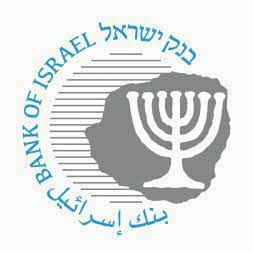 ‏ ירושלים, ‏‏ד' בסיון, תשפ"ד‏‏‏‏‏‏10 ביוני, 2024